Special Education Department Chair AgendaAugust 9, 2019www.deerparksped.weebly.com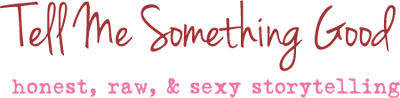 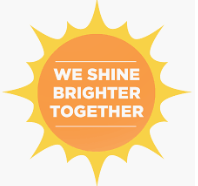 TopicAdditional InformationNotesWelcome & IntroductionsNew TeachersNew Special Education Teacher OrientationProgramming optionsOperating GuidelinesStaff PortalWeeblyLevels of Support documentsAssistive TechnologyCase Manager ResponsibilitiesARD Checklist10 thing you NEVER sayWhere to go for helpFrontline  Loginupcoming trainingclassroom managementTop 10 List -Frontline screen responsibilitiesESC Clerical Staff ChangesHeather Bradshaw – Secretary (Carol Carter)Karen Page – Medicaid Clerk (Paula Pereira) Michele Olson – PEIMS ClerkHayley Hearn – Records Clerk (Karen Page)Amy Peveto – Diag Clerk (Judy Highfield)Trina Carroll – Special Services Clerk Name ChangeseSped = FrontlinePPCD = ECSE- Early Childhood Special EducationTLC/PASS Roles & ResponsibilitieshandoutIndicator 11 & 12 Frontline ScreenshandoutHouse Bill 165Students can earn an endorsement with or without modified curriculum.Documenting Accommodations/Modifications-Skyward Notes portion(handout)Unique Learning- Required curriculum for SLC/SLS- Usage will be monitored- Expensive ProgramDepartment Chair Roles & ResponsibilitiesHave you assigned a mentor for new teachers?Case Manager lists and para/teacher schedules need to be sent to Misti/Michele and updated each 9 weeksElectronic Communication Pam-handout*Official school business should NEVER happen through Text messagesARD procedures & Frontline-Frontline ARD Updates/Reminders-ESY Flow Chart-Archive Phone Contacts and Clear all previous- Make sure all IEP Amendments completed during the summer have been sent in for processing.ARD invites &  ARD Calendar-Invitations to ARDs through Outlook Calendar-ARD calendar – Shared Outlook Calendar  (at least 1 month at a time)-Include Related services Staff- Absent Assessment Staff*ALL ARDs for AI/VI students must include the AI/VI teacher (annual, revision, IEP Amendment, etc)Budget- Teacher allotment sheets - Kroger PO’s- PPCD, SLC, SLS, FLS, Life Skills, PASS, TLC, 18+- ESHARS training/Medicaid – Karen Page- Paras paid with federal fundsTransportation -all 2019-2020 forms have been completed-new/changing forms only- ALL forms reviewed/updated at the end of the year-See the handout from transportation - please add info about size or weight when student needs harnesses or car seatsCBI Procedures (Community Based Instruction)-JH and HS 1 per month- Elementary 1 per 9 weeks-follow guidelines set in the CBI manual- Send ALL CBI approval forms to Pam prior to requesting transportation-REMIND SLC/SLSProgress MonitoringFollow the RTI Campus Model Inclusion students – MonthlyResource students – twice a month Aims Web and STAR RenResources(handouts on Weebly)- DC & Specialized Programs lists- Special Services Staff Assignments- CPI Schedule - SS meeting dates- Para & school calendars- Folder Access/Confidentiality forms